Nyt vinterdæk løfter arven fra topscorerContinentals nyeste vinterdæk, der delvis afløser den flerårige topscorer TS 850, var så nyt, at det ikke nåede med i ADAC og FDMs store test af vinterdæk, der for nyligt blev offentliggjort. Men nu er WinterContact TS 860 kommet på markedet i de fleste størrelser - og har allerede vundet de første testsContinental er nu klar med afløseren for WinterContact TS 850, som i flere sæsoner har toppet tests af vinterdæk i hele Europa. Koncernens nyeste dæk hedder WinterContact TS 860 og kommer med en række optimerede egenskaber. Blandt andet er bremselængden yderligere forkortet. WinterContact TS 860 er seneste skud på stammen af vinterdæk og var derfor ikke lanceret, da ADAC og FDM foretog deres test af vinterdæk til denne sæson. Men det har siden været med i flere efterfølgende tests og har allerede vundet topplaceringer, oplyser Georg Nielsen, adm. direktør for Continental Dæk Danmark A/S.Det er bl.a. Auto Zeitung & GTÜ, der har kåret WinterContact TS 860 til testvinder i str. 205/55 R16, mens dækket i Autobilds test har taget en førsteplads på sine bremseegenskaber.Nye teknologier i brugIfølge teknikerne er det ikke mindst den nye Cool Chili-teknologi, der sikrer WinterContact TS 860 de imponerende bremseegenskaber i alt slags vintervejr, mens det nye lamelsystem Liquid Layer Drainage sørger for, at dækkenes kontaktoverflade konstant afvandes. Dette giver en forbedret bremseevne på isglatte og frostdækkede veje, fordi smeltevand hurtigt ledes væk fra dækket. Den tredje faktor, der medvirker til at sikre top-karaktererne til TS 860, er den nye SnowCurve+ teknologi, der medvirker til at sikre et bedre greb, især i sving.De nye teknologier, der indgår i WinterContact TS 860, giver en hidtil uset sikkerhed i vintervejret ikke mindst ved bremsning, påpeger Georg Nielsen.I forhold til forgængeren præsterer det nye TS 860 5 procent bedre ved opbremsning på våd vej under vinterforhold. På is er bremselængden 4 procent kortere.Udover bremseegenskaberne er der også forbedringer på håndtering i sne, vejgreb i sne og kørselskomfort i forhold til TS 850, som fortsat er et absolut topdæk og derfor stadig er i handelen i de kendte dimensioner, oplyser Georg Nielsen.Kommer i 56 modellerPå EU's dækmærkat scorer det nye vinterdæk WinterContact TS 860 karakteren C for rullemodstand og B for bremseegenskaber i vådt føre. WinterContact TS 860 er designet til kompakt- og mellemklassebiler. Dækket findes i 36 versioner og i 21 størrelser til 14-17 tommers fælge. Yderligere 20 modeller vil blive føjet til serien i 2017, så dækket gradvis vil afløse WinterContact TS 850, som i testresultater fra hele Europa har været det hidtil mest succesrige dæk fra Continental.FAKTABOKS: Continental-koncernenMed en omsætning på 39,2 mia. € i 2015 er Continental blandt verdens førende leverandører til bilbranchen, transportsektoren, industrien og landbruget. Koncernen, der i dag beskæftiger 212.500 ansatte i flere end 55 lande, er opdelt i fem divisioner: Chassis & Safety, Interior, Powertrain, ContiTech og Tire. Tire-divisionen er en af verdens største producenter af dæk til personbiler, varevogne, lastbiler og busser, ligesom divisionen udvikler og markedsfører et omfattende produktprogram inden for industrielle dæk til blandt andet gaffeltrucks og fly-carriers samt radialdæk til landbruget. Divisionens investeringer i forskning og udvikling har specielt fokus på brugernes omkostninger og miljøet. De øvrige divisioner udvikler bl.a. avancerede teknologiske og miljøvenlige løsninger til fremme af trafiksikkerheden.FotosEr til fri benyttelse – og flere kan fremsendes:PressekontaktAdm. direktør Georg Nielsen, georg.nielsen@conti.de – Telefon 43 23 04 45Marketingkoordinator Else Sunekær, else.sunekaer@conti.de – Telefon 43 23 04 31Yderligere informationPressemeddelelser fra Continental-koncernen: http://www.continental-corporation.com/www/pressportal_com_en/ Continental mediacenter: http://www.continental-tires.com/transport/media-services/newsroom Continental videoportal: http://videoportal-en.continental-corporation.com/homeInternational website: www.continental-corporation.com Dansk website: http://www.continental-daek.dk/ Forhandler- og pressedownloads: www.contigalleri.dk FAKTA OM CONTINENTAL-KONCERNENContinental AGMed en omsætning på 39,2 mia. € i 2015 er Continental blandt de førende leverandører til bilindustrien på verdensplan. Som leverandør af bremsesystemer, systemer og komponenter til drivaggregater og chassiser, instrumentering, infotainment-løsninger, bilelektronik, dæk og tekniske elastomerer bidrager Continental til øget køresikkerhed og global klimabeskyttelse. Continental er desuden ekspert-partner i netbaseret bilkommunikation. Koncernen er opdelt i fem divisioner: Chassis & Safety, Interior, Powertrain, Tire og ContiTech. Continental har i øjeblikket ca. 212.500 ansatte i 55 lande.http://www.continental-corporation.comInterior DivisionenInterior divisionen arbejder med informationssystemer i og uden for bilen. Produkterne omfatter bl.a. instrumenter, multifunktions displays, head-up display, kontroludstyr, informationsudstyr, software og intelligente transportsystemer. Interior divisionen beskæftiger globalt mere end 36.000 medarbejdere og omsatte i 2014 for ca. 7 mia. €.http://www.continental-automotive.com/www/automotive_de_en/general/interior/ Tire DivisionenSom en af verdens førende dækproducenter med flere end 47.000 ansatte opnåede Dæk Divisionen en omsætning på mere end 9,8 mia. € i 2014. Divisionen har i øjeblikket 24 produktions- og udviklingssteder i verden. Det brede produktsortiment og løbende investeringer i R&D yder et stort bidrag til en omkostningseffektiv og miljøvenlig mobilitet.Dæk til personbiler og erhvervsbilerContinental er en af de førende producenter af dæk til personbiler og erhvervsbiler i Europa. Fokus for Continentals produktudvikling er at optimere alle sikkerheds-relevante egenskaber for dækkene samtidig med, at rullemodstanden minimeres. www.continental-tyres.comDæk til transportsektorenForretningsenheden Commercial Vehicle Tires er en af verdens største producenter af industridæk samt dæk til lastbiler og busser. Udover dæk tilbyder CVT også teknologiske produkter og løsninger til erhvervskøretøjer. www.continental-specialty-tires.comSponsoringContinentals Dæk Division er officiel sponsor for den tyske DFB Cup, Major League Soccer og UEFA EURO 2016 TM i Frankrig.http://www.conti-online.com/generator/www/uk/en/contisoccerworld/general/home/index_en.html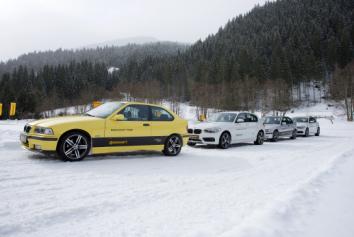 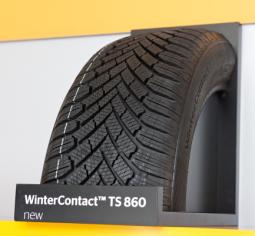 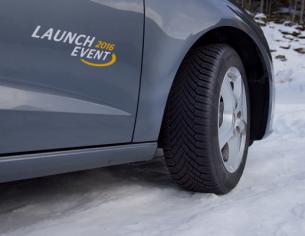 Continentals nyeste vinterdæk, WinterContact TS 860, har allerede vundet de første tests. Det er bl.a. Auto Zeitung & GTÜ, der har kåret WinterContact TS 860 til testvinder i str. 205/55 R16, mens dækket i Autobilds test har taget en førsteplads på sine bremseegenskaber.Ifølge teknikerne er det ikke mindst den nye Cool Chili-teknologi, der sikrer WinterContact TS 860 de imponerende bremseegenskaber i alt slags vintervejr, mens det nye lamelsystem Liquid Layer Drainage sørger for, at dækkenes kontaktoverflade konstant afvandes. Det nye TS 860 findes i 36 versioner og i 21 størrelser til 14-17 tommers fælge. Yderligere 20 modeller vil blive føjet til serien i 2017, så dækket gradvis vil afløse WinterContact TS 850, som i testresultater fra hele Europa har været det hidtil mest succesrige dæk fra Continental..